ASSUNTO: MOÇÃO DE PESAR, COM UM MINUTO DE SILÊNCIO, PELO FALECIMENTO DA SENHORA EVA APARECIDA CITELLI ROSA, OCORRIDO NO DIA 15 DE JUNHO DE 2019.DESPACHO:                           SALA DAS SESSÕES ______/______/_____                                                 PRESIDENTE DA MESAMOÇÃO Nº   DE 2019.SENHOR PRESIDENTE,SENHORAS E SENHORES VEREADORES.Requeiro à Mesa, na forma regimental de estilo, depois de ouvido o Douto Plenário, e de acordo com o Art. 162, combinado com Art. 152 § 2 do Regimento Interno Vigente, seja consignado em ata de nossos trabalhos, VOTOS DE PROFUNDO PESAR PELO FALECIMENTO DA SENHORA EVA APARECIDA CITELLI ROSA, ocorrido no dia 15 de Junho de 2019.Proponho ainda que ao final dos trabalhos da presente sessão seja guardado um respeitoso MINUTO DE SILÊNCIO em memória a ilustre cidadã.Requeiro, ainda que seja oficiado aos familiares da Saudosa SRA. EVA APARECIDA CITELLI ROSA.Registramos, também, nossas sinceras condolências à família enlutada e que Deus conforte o coração de seus familiares e amigos por esta inestimável perda.Sala das Sessões “Vereador Santo Rótolli” aos 24 de Junho de 2019.VEREADOR MOACIR GENUÁRIO      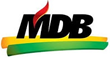 